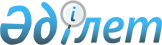 О внесении изменения в решение маслихата от 20 марта 2015 года № 236 "Об определении размера и порядка оказания жилищной помощи"Решение маслихата города Аркалыка Костанайской области от 21 апреля 2023 года № 9. Зарегистрировано Департаментом юстиции Костанайской области 19 мая 2023 года № 10007
      Аркалыкский городской маслихат РЕШИЛ:
      1. Внести в решение маслихата от 20 марта 2015 года № 236 "Об определении размера и порядка оказания жилищной помощи" (зарегистрировано в Реестре государственной регистрации нормативных правовых актов под № 5528) следующее изменение:
      пункт 3 приложения 1 указанного решения изложить в новой редакции:
      "3. Совокупный доход малообеспеченной семьи (гражданина) исчисляется уполномоченным органом за квартал, предшествовавший кварталу обращения за назначением жилищной помощи, в порядке, определяемом приказом Министра индустрии и инфраструктурного развития Республики Казахстан "Об утверждении Правил исчисления совокупного дохода семьи (гражданина Республики Казахстан), претендующей на получение жилищной помощи" от 24 апреля 2020 года № 226 (зарегистрирован в Реестре государственной регистрации нормативных правовых актов под № 20498)".
      2. Настоящее решение вводится в действие по истечении десяти календарных дней после дня его первого официального опубликования.
					© 2012. РГП на ПХВ «Институт законодательства и правовой информации Республики Казахстан» Министерства юстиции Республики Казахстан
				
      Председатель Аркалыкского городского маслихата 

Г. Елтебаева
